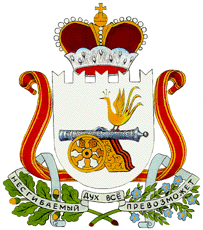 АДМИНИСТРАЦИЯ  ДОБРОМИНСКОГО СЕЛЬСКОГО ПОСЕЛЕНИЯ                     ГЛИНКОВСКОГО РАЙОНА  СМОЛЕНСКОЙ ОБЛАСТИ                              П О С Т А Н О В Л Е Н И Е от 24 ноября 2023 г.                               № 88 В целях приведения нормативного правового акта в соответствие с действующим законодательством Российской Федерации Администрация Доброминского сельского поселения Глинковского района Смоленской области   п о с т а н о в л я е т:1. Внести в постановление Администрации Доброминского сельского поселения Глинковского района Смоленской области от 20.11.2015 г. № 58 а «Об утверждении Административного регламента предоставления  муниципальной услуги «Заключение или изменение договоров социального найма жилых помещений и договоров найма специализированных жилых помещений муниципального и специализированного жилищного фонда Доброминского сельского поселения Глинковского района Смоленской области» следующие изменения:1.1.  абзац 2  пункта  3.3.3  Административного регламента изложить в новой редакции:«Решение о предоставлении жилого помещения по договору социального найма, является основанием заключения соответствующего договора социального найма в срок, установленный данным решением.По договору социального найма жилое помещение должно предоставляться гражданам по месту их жительства (в границах соответствующего населенного пункта) общей площадью на одного человека не менее нормы предоставления. При наличии согласия в письменной форме граждан по решению органа местного самоуправления муниципального образования по месту их жительства жилое помещение может быть предоставлено в другом населенном пункте на территории того же муниципального образования.»2.Настоящее постановление вступает в силу со дня его подписания и подлежит обнародованию в соответствии со статьей 40 Устава Доброминского сельского поселения Глинковского района Смоленской области.Глава муниципального образованияДоброминского сельского поселенияГлинковского района Смоленской области                                  Л.В. ЛарионоваО внесении изменений в постановление  Администрации Доброминского сельского поселения Глинковского района Смоленской области от 20.11.2015 г. № 58 а «Об утверждении Административного регламента предоставления  муниципальной услуги «Заключение или изменение договоров социального найма жилых помещений и договоров найма специализированных жилых помещений муниципального и специализированного жилищного фонда Доброминского сельского поселения Глинковского района Смоленской области»